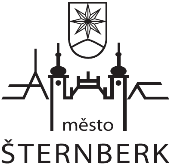 Smluvní stranyaPo předchozím projednání a dohodě uzavírají smluvní strany tento dodatek č.1 smlouvy o dílo č. 236/18/S/OIVZ uzavřené dne 23.04.2018.Čl. II,odst. 1 se z důvodu návaznosti na dokončení stavby silnice  II/447 STRUKOV – ŠTERNBERK v daném úseku, jejímž investorem je Olomoucký kraj, mění následovně:Lhůty a termínyTermín předání a převzetí staveniště: 	05/2018Lhůta pro provedení díla: 	Opěrné zdi a podklad pro budoucí chodník – do 22.8.2018Chodníky a VO do 30 dní od písemné výzvy objednatele, (po dokončení opravy silnice II/447 STRUKOV – ŠTERNBERK)Čl. III,odst. 1 se z důvodu zvýšení ceny veřejného osvětlení o 130 694 Kč bez DPH způsobené změnou svítidel na LED technologii, mění následovně:Cena dílaCena díla odpovídá výsledku výběrového řízení a nabídce zhotovitele. Za řádně zhotovené a bezvadné dílo v rozsahu čl. 2. této smlouvy se smluvní strany v souladu s ustanovením zák. č. 526/1990 Sb., o cenách, ve znění pozdějších předpisů, dohodly na ceně ve výši:Cena díla celkem bez DPH za staveb. úpravy chodníku a veřejného osvětlení		2 886 348,26 Kč	z toho část:1.1. Stavební úpravy ploch a chodníku ul. Dlouhá:Cena	díla bez DPH						1 453 005,00 KčVýše DPH sazba 21 %					   305 132,00 KčCena díla včetně DHP celkem				1 758 137,00 KčObjednatel prohlašuje, že uvedený předmět plnění nebude používán k ekonomické činnosti, a proto ve smyslu informace Generálního finančního ředitelství a Ministerstva financí ČR ze dne 9. 11. 2011(viz stránky MFČR) nebude aplikován režim přenesené daňové povinnosti podle §92a zákona o DPH. V případě, kdy nebude aplikován režim přenesené daňové povinnosti, prohlašujeme, že předmět plnění souvisí výlučně s činností výkonu veřejné správy.1.2. Veřejné osvětlení ul. DlouháCena	díla bez DPH celkem					932 406,00 KčVýše DPH sazba 21 %					195 805,26 KčCena díla včetně DHP celkem				1 128 211,26 KčObjednatel je při realizaci díla dle této smlouvy osobou povinnou k dani a u plnění bude uplatněn režim přenesené daňové povinnosti dle §92e zákona o DPH v platném znění. Daň z přidané hodnoty je povinen odvést příjemce plnění.Jednotlivá díla budou fakturována samostatně.Ostatní ustanovení a ujednání smlouvy č. 236/18/S/OIVZ zůstávají beze změny.Doložka platnosti právního jednání dle ustanovení § 41 zákona č. 128/2000 Sb., o obcích (obecní zřízení), ve znění pozdějších předpisů: Na straně objednatele rozhodla o uzavření této smlouvy Rada města Šternberka dne 16.07.2018 usnesením č. 2757/74Ve Šternberku dne: 08.08.2018Za objednatele:                                                         Za zhotovitele: Ing. Stanislav Orság					Ing. Petr Axmann-jednatelDODATEK Č. 1 KE Smlouvě o dílona zhotovení stavby„Město Šternberk – stavební úpravy a prodloužení chodníku ul. Dlouhá“ DODATEK Č. 1 KE Smlouvě o dílona zhotovení stavby„Město Šternberk – stavební úpravy a prodloužení chodníku ul. Dlouhá“ uzavřené dle ustanovení § 2586 a násl. zákona č. 89/2012 Sb., občanský zákoník, ve znění pozdějších předpisů (dále jen občanský zákoník)uzavřené dle ustanovení § 2586 a násl. zákona č. 89/2012 Sb., občanský zákoník, ve znění pozdějších předpisů (dále jen občanský zákoník)Číslo smlouvy:236/18/S/OIVZ1.Objednatel:Město Šternberk 1.zastoupený ve věcech smluvních:Ing. Stanislav Orság, starosta města1.1.sídlo:Horní náměstí 78/16, 785 01 Šternberk 1.IČ: 002995291.DIČ:ID datové schránky:CZ 00299529ud7bzn4 		1.bankovní spojení:Česká spořitelna, a.s.	19-1801688399/08001.1.dále jen „objednatel“2.Zhotovitel:Online-olin s.r.o.2.zastoupený ve věcech smluvních:Ing. Petr Axmann-jednatel2.2.sídlo:U vrby 1484/3, 785 01 Šternberk2.IČ (IČO):021600212.DIČ:CZ 021600212.bankovní spojení:Česká spořitelna, a.s.3505705309/08002.2.dále jen „zhotovitel“